Ansuchen um finanzielle Unterstützung für Schulveranstaltungen
Das Ansuchen sollte folgende Angaben enthalten:AntragstellerName
Adresse
Telefonnummer
Emailadresse
 
Schüler 
Name
Klasse
 
Schulveranstaltung 
Titel der Veranstaltung
KostenKurze Begründung 
 
 
Das Ansuchen bitte senden an:ObmannDominik Czermak
Hermann Gmeinerstrasse 59
6460 ImstTel. 05412/63391 bzw. 05412/62505d.czermak(at)gummiwerk.at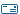 